lMADONAS NOVADA PAŠVALDĪBA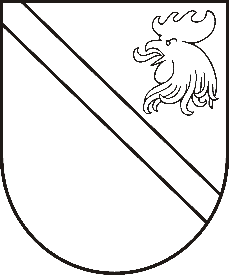 Reģ. Nr. 90000054572Saieta laukums 1, Madona, Madonas novads, LV-4801 t. 64860090, e-pasts: pasts@madona.lv ___________________________________________________________________________MADONAS NOVADA PAŠVALDĪBAS DOMESLĒMUMSMadonā2020.gada 27.augustā								           Nr.324									     (protokols Nr.18, 1.p.)Par pašvaldībai piekrītoša zemes  starpgabala noteikšanuKalsnavas pagasta pārvalde 14.05.2020. ir saņēmusi […] iesniegums (reģistrēts 14.05.2020. ar Nr. KAL/1-11/20/124) ar lūgumu atsavināt  zemes vienību  ar kadastra apzīmējumu 70620110082  2,30 ha platībā, lai varētu paplašināt saimniecisko darbību nekustamajā īpašumā ,,Tīruma Salmiņi’’ ar kadastra apzīmējumu 70620110085, platība 0,54 ha.Lai varētu uzsākt zemesgabala atsavināšanas procedūru, Kalsnavas pagasta pārvalde ierosina izskatīt jautājumu par zemes starpgabala  noteikšanu nekustamā īpašuma ,,Liepziedi’’ zemes vienībai ar kadastra apzīmējumu70620110082 ar platību 2,30 ha.Pamatojoties  uz Valsts Zemes dienesta kadastra informācijas sistēmā pieejamajiem datiem  nekustamais īpašums ‘’Liepziedi’’ sastāv no vienas  zemes vienības ar kadastra apzīmējumu 7062011082  2,30 ha platība, kura  atdalīta no zemes vienības ar kadastra apzīmējumu 70620030004.Zemes vienībai ar kadastra apzīmējumu 70620110082 noteiktais zemes  lietošanas mērķis -zeme uz kuras galvenā saimnieciskā darbība ir lauksaimniecība. Izskatot Kalsnavas  pagasta rīcībā esošo informāciju, konstatēts, ka zemes vienība ar kadastra apzīmējumu 70620110082 platība 2,3 ha  ir mazāka par 2013. gada 16. jūlija  Madonas novada saistošiem noteikumiem Nr.15 „Madonas novada teritorijas plānojuma 2013-2025.gadam Teritorijas izmantošanas un apbūves noteikumi un Grafiskā daļa ” noteikto minimālo (L1) zemes gabala platību, tas ir zemes starpgabalas, kuram ir robežas ar nekustamajiem īpašumiem ,,Tīruma Salmiņi’’ (kadastra apzīmējums 70620110085); ,,Saullēkti’’(kad.Nr.70620110480);  Kalsnavas apvedceļš ( kad. Nr. 70620110148); zemes vienība bez nosaukuma ( kad.Nr.70460110143) un ,,Mazsalmiņi ‘’(kad. Nr.70620110084).Pamatojoties uz ,,Publiskas personas mantas atsavināšanas likuma” 1.panta 11.punkta apakšpunktu, kas nosaka, ka publiskai personai piederošs zemes gabals, kura platība lauku apvidos ir mazāka par pašvaldības saistošajos noteikumos paredzēto minimālo zemesgabala platību vai kura konfigurācija nepieļauj attiecīgā zemesgabala izmantošanu atbilstoši apstiprinātajam teritorijas plānojumam, vai kuram nav iespējams nodrošināt pieslēgumu koplietošanas ielai (ceļam) un likuma ,,Par valsts un pašvaldības zemes īpašuma tiesībām un to nostiprināšanu zemesgrāmatā” 3.panta otrās daļas ceturtajam punktam, kas nosaka, ka zemes reformas laikā pašvaldībām piekrīt un uz attiecīgās pašvaldības vārda zemesgrāmatās ierakstāma zeme, kura 1940.gada 21.jūlijā piederēja fiziskajām un juridiskajām personām, ja šīs personas par zemi saņēmušas kompensāciju, nav pieprasījušas atjaunot īpašuma tiesības uz zemi vai arī zemes īpašuma tiesību atjaunošana likumos nav paredzēta, tikai gadījumos, ja tā ir zemes starpgabals atbilstoši Publiskas personas mantas atsavināšanas likumā noteiktajam un par to pašvaldības dome (padome) ir pieņēmusi lēmumu, ka tā ir zemes starpgabals, izņemot šā likuma 8.pantā minēto uz valsts vārda zemesgrāmatā ierakstāmo zemi, ņemot vērā 12.08.2020. Uzņēmējdarbības, teritoriālo un vides jautājumu komitejas atzinumu, atklāti balsojot: PAR – 15 (Artūrs Čačka, Andris Dombrovskis, Zigfrīds Gora, Antra Gotlaufa, Artūrs Grandāns, Gunārs Ikaunieks, Valda Kļaviņa, Agris Lungevičs, Ivars Miķelsons, Valentīns Rakstiņš, Andris Sakne, Rihards Saulītis, Inese Strode, Aleksandrs Šrubs, Gatis Teilis), PRET – NAV,  ATTURAS – NAV,  Madonas novada pašvaldības dome NOLEMJ:Nekustamā īpašuma ,,Liepziedi’’ zemes vienību ar kadastra apzīmējumu 7062011082 ar platību 2,3 ha atzīt par zemes  starpgabalu un noteikt kā pašvaldībai piekrītošu.Ierakstīt zemesgrāmatā uz Madonas novada pašvaldības vārda  nekustamā īpašuma ,,Liepziedi’’ zemes  starpgabalu  ar kadastra apzīmējumu 70620110082 ar  platību 2,30 ha. Pielikumā: Izdruka no kadastra kartes.Domes priekšsēdētājs					         	         A.Lungevičs I.Pretkalniņa 22317193